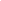 1.  Συμπληρώνετε τα στοιχεία σας με ΚΕΦΑΛΑΙΑ γράμματα, όπως  ακριβώς αναγράφονται στην ταυτότητα σας.
2. Τα στοιχεία εντός των πλαισίων συμπληρώνονται από την υπηρεσία.ΟΝΟΜΑΣΤΙΚΑ ΣΤΟΙΧΕΙΑΕΠΩΝΥΜΟ : . . . . . . . . . . . . . . . . . . . . . . . . . ΟΝΟΜΑ : . . . . . . . . . . . . . . . . . . . . . . . . . . . . ΟΝΟΜΑ ΠΑΤΕΡΑ : . . . . . . . . . . . . . . . . . . . . .ΟΝΟΜΑ ΜΗΤΕΡΑΣ : . . . . . . . . . . . . . . . . . . . ΗΜΕΡΟΜΗΝΙΑ ΓΕΝΝΗΣΗΣ : . . . . . . . . . . . . . ΤΟΠΟΣ ΓΕΝΝΗΣΗΣ: . . . . . . . . . . . . . . . . . . . . ΣΤΟΙΧΕΙΑ ΕΠΙΚΟΙΝΩΝΙΑΣΟΔΟΣ : . . . . . . . . . . . . . . . . . . . .  Αρ : . . . . . ΠΟΛΗ ΚΑΤΟΙΚΙΑΣ : . . . . . . . . . . . . . . . . . . . . . ΤΚ :  .  .  .  .  ΤΗΛΕΦΩΝΑΟΙΚΙΑΣ : . . . . . . . . . . . . . . . . . . . . . . . . . . . .ΚΙΝΗΤΟ : . . . . . . . . . . . . . . . . . . . . . . . . . . .E-mail : . . . . . . . . . . . . . . . . . . . . . . . . . . . .ΣΤΟΙΧΕΙΑ ΤΑΥΤΟΤΗΤΑΣΑΡΙΘΜΟΣ ΤΑΥΤΟΤΗΤΑΣ : . . . . . . . . . . . . . . . ΗΜΕΡΟΜΗΝΙΑ ΕΚΔΟΣΗΣ : . . . . . . . . . . . . . . ΑΡΧΗ ΕΚΔΟΣΗΣ : . . . . . . . . . . . . . . . . . . . . . .ΑΡΙΘ. ΔΗΜΟΤΟΛΟΓΙΟΥ : . . . . . . . . . . . . . . . . ΣΤΟΙΧΕΙΑ ΦΟΙΤΗΣΗΣΕΙΔΙΚΟΤΗΤΑ : . . . . . . . . . . . . . . . . . . . . . . .
. . . . . . . . . . . . . . . . . . . . . . . . . . . . . ΕΞΑΜΗΝΟ : . . . . . . . . . . . . . . . . . . . . . . . .ΠΡΟΣ:  Δ.Ι.Ε.Κ. ΧΑΛΚΙΔΑΣΑΙΤΗΣΗ-ΔΗΛΩΣΗ (άρ. 8 Ν.1599/1986)ΘΕΜΑ: Απαλλαγή Πρακτικής ΆσκησηςΑιτούμαι την απαλλαγή  μου από την Πρακτική Άσκηση λόγω πραγματοποίησης εργασίας συναφούς με την ειδικότητα κατάρτισης……………………………………. (αριθμός) ημερομισθίων.  Συνημμένα: 1. Βεβαίωση εργοδότη                        2. ΈνσημαΟ/Η ΑΙΤ. . . . . . .και ΔΗΛ. . . . . . .. . . . . . . . . . . . . . . . . . . . . . . . . . . . . . . . . . . .(Υπογραφή)